2018-19 District Improvement PlanMarathon Independent School District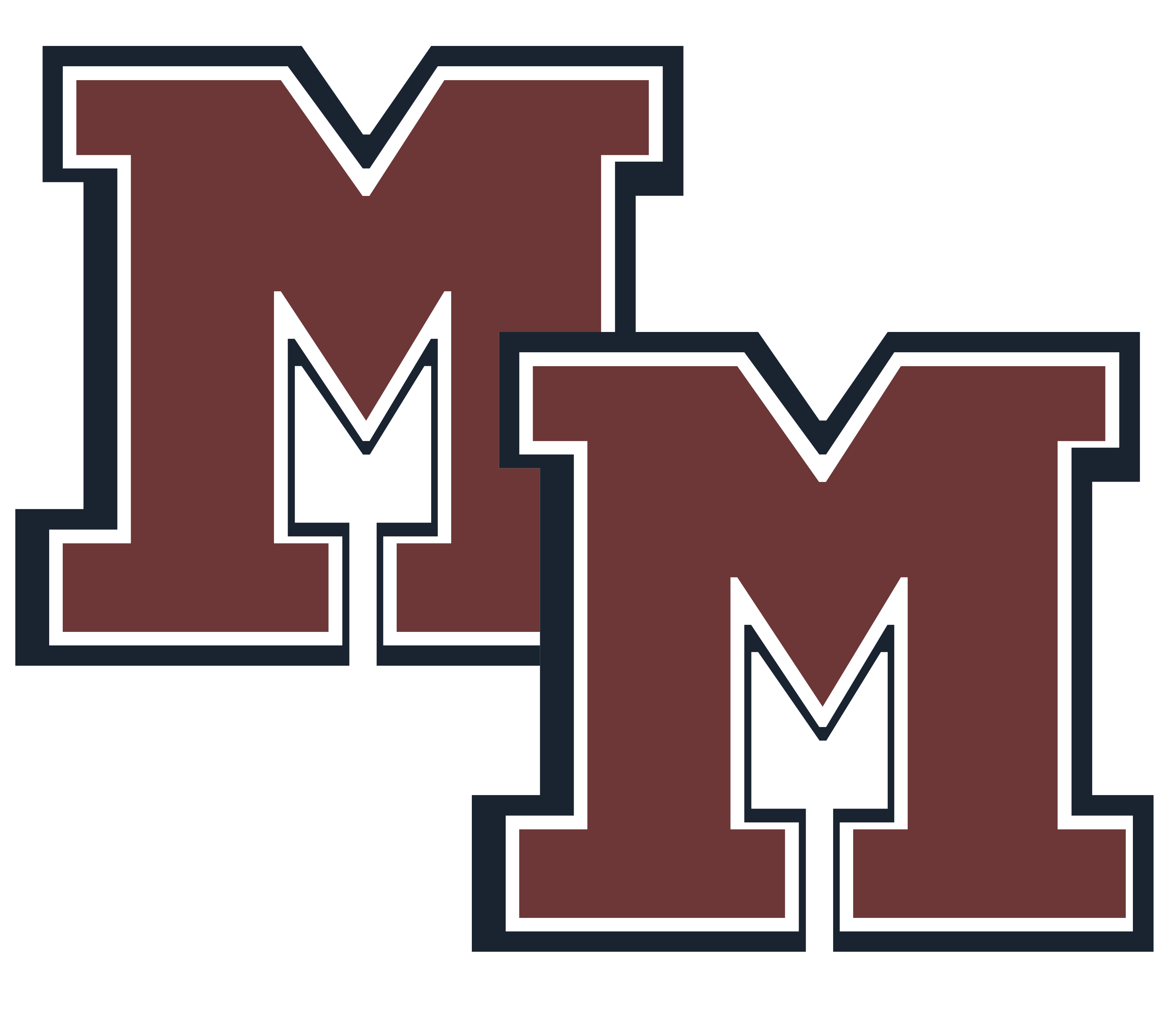 Marathon ISD2018-2019 District/Campus Improvement PlanCommittee Members
Guadalupe Singh, SuperintendentDanny Armstrong, PrincipalKelly Springfield, CounselorRobie Golden, Secondary TeacherTravis Jarrell – Secondary TeacherJerry Brotherton – Secondary TeacherAudra Hunt, Elementary TeacherErin Gass – Elementary TeacherMelissa Barlow – Elementary TeacherKatie Hector – Elementary TeacherNeal Novosad, CTE TeacherTable of ContentsMission Statement	4Comprehensive Needs Assessment	7Student Achievement Data	8School Culture and Climate	9Staff Quality, Recruitment, and Retention	Error! Bookmark not defined.Curriculum, Instruction, and Assessment	Error! Bookmark not defined.Family and Community Involvement	Error! Bookmark not defined.Technology	Error! Bookmark not defined.School Context and Organization	Error! Bookmark not defined.Goals and Strategies	Error! Bookmark not defined.Science	Error! Bookmark not defined.Social Studies	Error! Bookmark not defined.ELAR	Error! Bookmark not defined.CTE	Error! Bookmark not defined.Special Education	Error! Bookmark not defined.Advanced Academics/Gifted and Talented Program	Error! Bookmark not defined.Early College High School/Career/Military Awareness	Error! Bookmark not defined.SCE/At-Risk	Error! Bookmark not defined.Dyslexia/504	Error! Bookmark not defined.Parent/Community Involvement	Error! Bookmark not defined.Summary of Expenditures in this Plan	Error! Bookmark not defined.Total Allocations and Expenditures by Funding Source	Error! Bookmark not defined.Total Expenditures by Object Type	Error! Bookmark not defined.Total Expenditures by Object Type and Funding Source	Error! Bookmark not defined.Marathon ISD2018-2019 District/Campus Improvement PlanMISD Mission StatementThe mission of Marathon ISD is to provide students with the knowledge and tools necessary to succeed in the 21st century. MISD's educational programs will empower all of its students to strive for personal excellence and ensure that they learn how to function, contribute, and compete as responsible members of an ever-changing world.MISD Vision StatementAll teachers and students at Marathon ISD will be inspired and committed to become partners in a quest for knowledge in the order to become the best small school in Texas.Marathon ISD2018-2019 District/Campus Improvement PlanThe following District Improvement Plan is a document outlining district initiatives to improve student performances and organizational effectiveness.To assess where our students are in relation to our mission and goals, a comprehensive needs assessment was completed to identify strengths and areas of concern.Needs Assessment Instruments Used in PlanningTexas Academic Performance ReportState Assessment AnalysisSpecial Program Students Data and NeedsBenchmark AssessmentAttendance RecordsMobility RatesDiscipline RecordsSummary of FindingsAll of the data reflect a need for school reform in order to improve test scores and overall educational performance with an emphasis on math and writing. To address the needs established in the need assessment, MISD has begun a comprehensive reform initiative using Project Based Learning (PBL), Professional Learning Communities (PLC) and Writing Across the Curriculum. Data will drive collaborative decision making. MISD will be using the funds to increase teacher capacity in rigor, AVID practices, using data to analyze curriculum gaps, assessment alignment to instruction as well as focusing in PBL and in writing to learn. These district goals will focus in other effective and efficient researched based strategies to increase the rigor of teaching but more specific the rigor of learning to give the students ownership of their own learning. We will collaborate as a team; all teachers are responsible for the success of all students to help student keep track of their passing rate and take care of special needs we will assure the focus on each individual student. Administrator and staff will receive PD in data disaggregation as well as in assessment to lead the district in the process to assure buy in and ownership. Will be using data driven decision making to integrate PBL and other research based strategies to assure the success of all students.Marathon ISD2018-2019 District/Campus Improvement PlanPrioritized Areas of ConcernMarathon ISD2018-2019 District/Campus Improvement PlanComprehensive Needs AssessmentDistrict DemographicsMarathon ISD serves students in grades PreK-12th grade. The enrollment at Marathon ISD is approximately 55 students. The demographics of the student population are as follows: 60% 		Hispanic 38.18%	 White1.82%		American Indian/Alaskan0% 		Two or More Races76.36% 	Economically Disadvantaged0% 		English Language Learners7.27%		Gifted and Talented7.27%		Dyslexia29.09%	At-Risk5.45%		Special Education49.09		Career/TechnicalMarathon ISD2018-2019 District/Campus Improvement PlanStudent Achievement SummaryMarathon ISD2018-2019 District/Campus Improvement PlanSchool Culture and Climate School Culture SummaryAt Marathon ISD, we encourage a strong academic environment that is positive and safe for all members of our school community. Our goal is to achieve the highest academic and social standards with our students and staff striving to exceed state standards academically while maintaining an engaging and supportive learning environment. School Culture StrengthsAs an Early College High School, our students are encouraged to push the limits of the traditional high school experience. They are learning to not settle for the status quo but to work to a high level of rigor in their coursework. Our students have the best of both worlds by engaging in the traditional high school sports and activities while earning college credit and getting the taste of life after high school.School Culture NeedsOur staff needs to continue to support our students as facilitators in their courses and more closely monitor and assist students as needed for successful completion of their coursework.Marathon ISD2018-2019 District/Campus Improvement PlanStaff Quality, Recruitment, and RetentionStaff Quality, Recruitment, and Retention SummaryMarathon ISD will continue to seek out and recruit teachers of the highest quality. Administrators and teachers will work together to assess applicants and hire the person most qualified and a best fit for the position. In order to retain our staff, MISD will show appreciation through verbal praise, retention bonuses, paid insurance premiums and providing a supportive team environment where staff ideas and concerns are encouraged through PLC and Rti committees. The staff will be involved in district planning and staff development to improve student, campus and community involvement and morale.Staff Quality, Recruitment, and Retention StrengthsMarathon ISD retains a staff of highly qualified and experienced teachers who provide a top-notch education to our students. Dedication by staff members is rewarded through retention bonuses. The district also provides 100% payment of employee health insurance premium along with life, eye and dental coverage.Staff Quality, Recruitment, and Retention NeedsMarathon ISD continues to seek out highly qualified staff to fill vacancies. As a small rural community, affordable housing in the area is greatly needed. The district will continue to research and discuss options in order to address this need.Marathon ISD2018-2019 District/Campus Improvement PlanCurriculum, Instruction, And AssessmentCurriculum, Instruction, and Assessment SummaryMarathon ISD monitors the progress of our students’ academic growth through Renaissance Learning, Interim Assessments, STAAR, iStation, Lexia, Imagine Math, district assessments and interventions. Teachers use a diverse curriculum which includes dual credit, TEKS Resource System, state approved text, Mentoring Minds, Lexia and various teacher created lessons to ensure that students are receiving a high quality and engaging education. Teachers participate in professional development that focuses on grade level alignment throughout the subject areas as well as cross curricular instruction throughout the grade levels.Curriculum, Instruction, and Assessment StrengthsMarathon ISD utilizes TEKS Resource System to ensure that all core subject areas are effectively covering the state mandated TEKS while implementing additional programs and resources to ensure that the level of rigor needed for growth and development is insured. All high school students are pursuing higher education certificates or degrees and are enrolled in at least one dual credit course through either University of Texas of the Permian Basin or Odessa College. Curriculum, Instruction, and Assessment Retention NeedsMarathon ISD is focused on continued improvement in the areas of writing and math based on assessment results. Teachers will focus on increasing the level of rigor in these areas by working with coaches from the Region 18 Service Center as well as working with fellow subject area teachers to ensure alignment.Marathon ISD2018-2019 District/Campus Improvement PlanFamily and Community InvolvementFamily and Community Involvement SummaryMarathon ISD encourages and promotes the active participation of families and communities through many school programs. MISD hosts a number of community events including a Veteran’s Day Program, Read Marathon, Meet the Mustangs, Community Thanksgiving Dinner, Halloween Carnival, Math and Science Nights, Jump Rope 4 Heart, Flu Vaccination Clinics and Homecoming Parade, Bonfire and Basketball Game. In addition to hosting, MISD also participates and volunteers in numerous community events including the Marathon2Marathon and elementary Christmas caroling during Noche Buena. MISD has an active Parent Teacher Organization that provides encouragement and support to students, teachers and staff. Family and Community Involvement StrengthsMarathon ISD has a great deal of support from the community. All of the community events hosted by the school are well received and attended by the community. Family and Community Involvement NeedsMarathon ISD is looking to provide Parental Workshops which focus on social/emotional needs, attendance, academic support, drug and alcohol awareness and school safety. Marathon ISD2018-2019 District/Campus Improvement PlanTechnologyTechnology SummaryMarathon ISD provides one to one computing for every student at the secondary level and classroom sets of Chromebooks and/or iPads for the elementary level. Each teacher is provided a laptop and highspeed wireless internet access is accessible throughout both campuses. Most classrooms are equipped with interactive whiteboards as well as desktops and Macs as needed for particular courses. Technology StrengthsMarathon ISD has one to one access for all students and staff with reliable high speed wireless internet access. Technology NeedsMarathon ISD is focusing on updating and replacing student laptops as needed. MISD is also working with Region 18 to ensure that internet access is secure and filtered for appropriate content.  Marathon ISD2018-2019 District/Campus Improvement PlanSchool Context and OrganizationSchool Context and Organization SummaryMarathon ISD provides students with a strong and supportive structure and school system. Daily routines are established to ensure that the maximum amount of learning time is utilized. School systems are in place so that students are safe and secure at all times.School Context and Organization StrengthsMarathon ISD schedules the learning day so the maximum amount of time is allotted to each class. Tutorial classes are embedded in the school day for elementary students. Campus procedures are in place to ensure the safety of all students and staff.School Context and Organization NeedsMarathon ISD is moving from a block schedule to a daily 60 minute per class schedule so teachers will be able to communicate with each student on a daily basis. More instructional time is needed per class and thus advisory periods and transition times need to be adjusted. Dual credit schedules are also being adjusted to ensure that students are receiving more one on one help from facilitators.Marathon ISD2018-2019 District/Campus Improvement PlanGoals and StrategiesDistrict Improvement Plan Performance Objectives Goal 1: 100% of the students at MISD will achieve the Meets or Masters performance level on the STAAR/EOC assessments for the 2018-2019 school year. Performance Objective 1: On the STAAR 3-8 Reading and EOC English I and II assessments 100% of the students will achieve the Approaches and Meets performance level while 50% of the students will achieve the Masters performance level.  Performance Objective 2: On the STAAR 3-8 Math and EOC Algebra I assessments 100% of the students will achieve the Approaches and Meets performance level while 30% of the students will achieve the Masters performance level.  Performance Objective 3: On the STAAR Grades 5 and 8 Science and EOC Biology assessments 100% of the students will achieve the Approaches and Meets performance level while 50% of the students will achieve the Masters performance level.Performance Objective 4: On the STAAR 4 and 7 Writing assessments 100% of the students will achieve the Approaches and Meets performance level while 50% of the students will achieve the Masters performance level.  Performance Objective 5: On the STAAR Grade 8 Social Studies EOC US History assessments 100% of the students will achieve the Approaches and Meets performance level while 50% of the students will achieve the Masters performance level.  Goal 2: The 4 year graduation rate will maintain at 100% for the graduating class of 2019. Performance Objective 1: The percentage of first year freshmen leaving 8th or 9th grade with Algebra I credit will maintain at 100% by the end of school year 2019. Performance Objective 2: The percentage of first-year 9th grade students earning 3 or more college credit hours will maintain at 100% by the end of the 2019 school year. Performance Objective 3: The number of 9-12 students on track toward a Distinguished graduation diploma will maintain at 100%. Performance Objective 4: The percent of college, career, military ready graduates will be at or above state average. Goal 3: Maintain a school facility that is safe, orderly, and conducive to meeting the educations needs of 100% of its students throughout the school year.Performance Objective 1: 100% of the staff will participate in Active Shooter Training.Performance Objective 2: 100% of the staff will be CPR/First Aid CertifiedPerformance Objective 3: Telephones and other communication devices will be readily available in each classroom.Goal 4: 100% of graduating seniors will be college/career/military readyPerformance Objective 1: 100% of graduating seniors will be TSI complete prior to graduationPerformance Objective 2: 100% of graduating seniors will receive their 45 college credit hour Core Completion Certificate or an Associates Degree.Goals and StrategiesGoals and StrategiesGoals and StrategiesGoals and StrategiesGoals and StrategiesGoals and StrategiesGoals and StrategiesGoals and StrategiesGoals and StrategiesGoals and StrategiesSummary of Expenditures in this PlanTotal Allocations and Expenditures by Funding SourceAreas of ConcernData SourceMath Scores: Elementary, Junior High, Algebra IState Accountability ReportWriting Across the CurriculumState Accountability ReportTestApproachesMeetsMasters3rd Reading100%57%43%3rd Math71%28%14%4th Reading100%67%0%4th Math100%67%33%4th Writing67%0%0%5th Reading100%83%50%5th Math100%28%14%5th Science67%17%0%6th Reading100%75%25%6th Math 80%20%0%7th Reading100%60%20%7th Math50%0%0%7th Writing67%0%0%8th Reading100%75%25%8th MathTook Algebra ITook Algebra ITook Algebra I8th Science100%75%25%8th Social Studies75%50%25%Algebra I100%40%0%Biology100%78%22%English I100%100%100%English II100%100%50%US HistoryNot TestedNot TestedNot TestedSubject Area: ScienceGoal 1: 100% of the students at MISD will achieve the Meets or Masters performance level on the STAAR/EOC assessments for the 2018-2019 school yearPerformance Objective 3:On the STAAR Grades 5 and 8 Science and EOC Biology assessments 100% of the students will achieve the Approaches and Meets performance level while 50% of the students will achieve the Masters performance level.Formative Evaluation:STAAR/EOC AssessmentStrategiesStrategiesPerson(s) ResponsibleTimelineEvaluationResourcesStrategiesStrategiesPerson(s) ResponsibleTimelineEvaluation1The Science Teachers will disaggregate data from Assessment Benchmarks, State Assessment, and Classroom Assessments and provide interventionScience TeachersNovemberFebruaryStudent Study AssignmentWeekly AssessmentsBenchmarksInterim Assessments2The Science Teachers will focus on the use of academic language in the classroomScience TeachersAugustDecemberMarchWord WallVocabulary QuizLatin Root Work3The Science Teachers will use multi-media resources to enhance instructionScience TeachersAugustDecemberMarchStudent Products4The Science Teachers will provide hands on experiments and experiences to enhance student understanding of conceptScience TeachersSeptember – May (weekly)Lab Journal5The Science Teachers will use Project Based Learning to increaserigorScience TeachersOctoberFebruaryStudent Products6The Science Teachers will provide opportunities to explore STEM fields through STEM projects, activities and field trips.Science TeachersSeptemberDecemberMayStudent Products7Purchase of interactive board for differentiated learning styles.Science TeachersNovemberMayStudent ParticipationScience Teachers                                                                   Local8Incorporate Writing Across the Curriculum in  science with the guidance of Region 18Science TeachersRegion 18WeeklyStudent ProductsScience Teachers                                                                  SCE                                        $500Subject Area: Social StudiesGoal 1: 100% of the students at MISD will achieve the Meets or Masters performance level on the STAAR/EOC assessments for the 2018-2019 school yearPerformance Objective 5:On the STAAR Grade 8 Social Studies EOC US History assessments 100% of the students will achieve the Approaches and Meets performance level while 50% of the students will achieve the Masters performance level.  Formative Evaluation:STAAR/EOC AssessmentsStrategiesStrategiesPerson(s) ResponsibleTimelineEvaluationResourcesStrategiesStrategiesPerson(s) ResponsibleTimelineEvaluation1The Social Studies Teachers will disaggregate data from Assessment Benchmarks, State Assessment, and Classroom Assessments and provide interventionSocial Studies TeachersNovemberFebruaryStudent Study AssignmentWeekly AssessmentsBenchmarksInterim Assessments2The Social Studies Teachers will focus on the use of academic language in the classroomSocial Studies TeachersAugustDecemberMarchWord WallVocabulary QuizLatin Root Work3The Social Studies Teachers will use multi-media resources to enhance instructionSocial Studies TeachersAugustDecemberMarchStudent Products5The Social Studies Teachers will use Project Based Learning to increaserigorSocial Studies TeachersOctober FebruaryStudent Products7Purchase of interactive board for differentiated learning styles.Social Studies TeachersNovemberMayStudent ParticipationSocial Studies Teachers                                                       Local8Incorporate Writing Across the Curriculum in  social studies with the guidance of Region 18Social Studies TeachersRegion 18WeeklyStudent ProductsSocial Studies Teachers                                                         SCE                    $500Subject Area:MathGoal 1: 100% of the students at MISD will achieve the Meets or Masters performance level on the STAAR/EOC assessments for the 2018-2019 school yearPerformance Objective 2:On the STAAR 3-8 Math and EOC Algebra I assessments 100% of the students will achieve the Approaches and Meets performance level while 30% of the students will achieve the Masters performance level.  Formative Evaluation:STAAR/EOC AssessmentsStrategiesStrategiesPerson(s) ResponsibleTimelineEvaluationResourcesStrategiesStrategiesPerson(s) ResponsibleTimelineEvaluation1Math teachers will attend professional development to learn specific teaching strategies in order to increase rigorMath TeacherAugustOctoberDecemberFebruaryAprilCertificateClassroom Implementation2Math teacher will attend professional development for the implementation and use of the calculators and other technology to enhance learningMath TeacherAprilCertificateClassroom Implementation3The Math Teachers will focus on the use of academic language and incorporate differentiated instruction in the classroomto enhance student progressMath TeacherAugustDecemberMarchWord Wall4Purchase TI-Nspire calculator for use in the classroomDistrictAprilStudent Usage5The Math Teachers will identify and provide intervention to students in need based on previous State Assessment score and current Benchmark ScoresMath TeacherAprilMayTutorial Schedules6District will employee part time math coach for in-class targeted intervention to address learning gaps.DistrictOctober-MayIncreased score in weekly assessmentsMath Teacher                                                                        Federal                                $18373                                                                                           (211, 255, 289)                                                                                       Reaped Funds/Title IA7Purchase of interactive board for differentiated learning styles.Math TeachersMayStudent ParticipationMath Teachers                                                                       Local8The Math Teachers will provide opportunities to explore STEM fields through STEM projects and activitiesMath TeachersSeptemberDecemberMayStudent ProductsMath Teachers9Incorporate Writing Across the Curriculum in math with the guidance of Region 18Math TeachersRegion 18WeeklyStudent ProductsMath Teachers                                                                     SCE                                      $50010District will provide intense two-day math intervention camp for elementary students.Math Teachers Diana ChavezMarchStudent ProductsMath Teachers	                                                            SCE                                      $3250Subject Area: ELARGoal 1: 100% of the students at MISD will achieve the Meets or Masters performance level on the STAAR/EOC assessments for the 2018-2019 school yearPerformance Objective 1 and 4:On the STAAR 3-8 Reading and EOC English I and II assessments 100% of the students will achieve the Approaches and Meets performance level while 50% of the students will achieve the Masters performance level.  On the STAAR 4 and 7 Writing assessments 100% of the students will achieve the Approaches and Meets performance level while 50% of the students will achieve the Masters performance level.  Formative Evaluation:STAAR/EOC AssessmentsStrategiesStrategiesPerson(s) ResponsibleTimelineEvaluationResourcesStrategiesStrategiesPerson(s) ResponsibleTimelineEvaluation1The ELA teachers will use multi-media resources to enhance instruction.ELA TeachersAugustDecemberMarchStudent Products2The ELA teachers will assign one essay per week and evaluate it using the State Assessment rubricELA TeachersAugustDecemberMarchStudent Products3The ELA teachers will disaggregate data Benchmarks, State Assessment, and Classroom Assessment to Drive classroomInstruction.ELA TeachersNovemberFebruaryBenchmarksInterim Assessments4The ELA teachers will provide targeted interventions based on student data. Monitor and support student progress as well as ensure continued learning masteryELA TeachersMarchApril MayTutorial Schedule5ELA teachers will attend professional development to learn specific teaching strategies in order to increase rigor. The ELA teachers will incorporate differentiated instruction in the classroom throughout the year.ELA TeachersAugustOctoberDecemberFebruaryAprilCertificateClassroom Implementation6Students will conduct research and be able to write a research paperELA TeachersDecemberAprilStudent Product7Purchase of interactive board for differentiated learning styles.ELA TeachersNovemberStudent Participation ELA Teachers                                                                        Local8Incorporate Writing Across the Curriculum in  reading with the guidance of Region 18ELA TeachersRegion 18WeeklyStudent ProductsELA Teachers                                                                         SCE                                          $500Subject Area: CTEGoal 2:The 4 year graduation rate will maintain at 100% for the graduating class of 2019Performance Objective:The percent of college, career, military ready graduates will be at or above the state averageFormative Evaluation:CertificationsStrategiesStrategiesPerson(s) ResponsibleTimelineEvaluationResourcesStrategiesStrategiesPerson(s) ResponsibleTimelineEvaluation1Provide staff development/technical assistance for professional staffAdministratorsCTE TeacherAugustCertificateClassroom Implementation                                                                                                  Local & CTE Funds2Strive to provide CTE programs that lead students to receiving professional-level license and/or certification in weldingAdministratorsCTE TeacherDecemberMayStudent Certification                                                                                                  Local & CTE Funds3Continue to provide Career Awareness programs in grades pre-K to 12AdministratorsCTE teachersCounselorSeptemberDecemberMayStudent ProductsResearch PaperCourse Completion4Conduct a comprehensive needs assessment and an overall program evaluation to determine areas of strengths and weaknesses todetermine the size, scope, qualify, and effectiveness evaluationof CTE programsAdministratorCounselorTeachersDecemberJuneCourse OfferingsStudent EnrollmentStudent Certifications5Ensure CTE students have a four year plan showing the coherent sequence they are pursuingCTE TeachersAdministratorsCounselorAugustMayGraduation Plans6Provide course offerings in thefollowing areas: Welding &Information Technology and other CTE areas of interestCTE TeachersAdministratorsCounselorAugustDecemberStudent Schedules                                                                                              Local & CTE Funds7Provide Career Portals courses centered around agriculture, poultry and wood working..AdministratorsCTE teachersCounselorSeptemberDecemberMayStudent ProductsResearch PaperCourse Completion                                                                                             Local & CTE FundsSubject Area: Special EducationSpecial Education: Individuals with Disabilities Education Act (IDEA) Goal:Performance Objective:Formative Evaluation:StrategiesStrategiesPerson(s) ResponsibleTimelineEvaluationResourcesStrategiesStrategiesPerson(s) ResponsibleTimelineEvaluation1Ensure all teachers and teacher assistants have the proper certification and/or endorsements and/or certificates of training required to teach in this special programAdministration,588 CoopAugustCertificates2Ensure that all students with disabilities have access to the general curriculumAdministrator, Counselor,588 Coop, Special Education Teachers, Regular Education TeachersAugust JanuaryARDSchedule                                                                                                 Local3Provide training to teachers regarding modifying the curriculum for students with disabilitiesAdministrator, Counselor, Special Education Director,588 Coop, Special Education Teachers, Regular Education TeachersAugustJanuaryLesson Plans                                                                                                Local and Special Education Funds4Provide parental involvement and provide opportunities for parents of students with disabilities to participate in school-sponsored activitiesAdministrator, Special 588 CoopAugustOctoberNovemberDecemberFebruaryMayEvaluationsSign-in Sheets5Conduct a comprehensive needs assessment of students with disabilities todetermine areas of strengths and weaknessesAdministrator, Special 588 Coop, TeachersMayARD Minutes6Provide training to ARD committeeAdministrator, 588 Coop, TeachersAugustCertification7Address PBM Performance and Compliance as required by TEAAdministrator, 588 Coop, TeachersMayTEA Report8Install security cameras in special education classrooms.AdministratorsSummerCompliance                                                                                                                      Special Education FundsSubject Area:Advanced Academics/Gifted and Talented ProgramGoal:Performance Objective:Formative Evaluation:StrategiesStrategiesPerson(s) ResponsibleTimelineEvaluationResourcesStrategiesStrategiesPerson(s) ResponsibleTimelineEvaluation1Update written policies that include provisions regarding furloughs, reassessment, exiting of students from program services, transfer student, appeals of district decisions regarding program placementAdministrationG/T CommitteeMayG/T Plan2Provide an advanced and challenging curriculum to all G/T students in all gradesTeachersAugustDecember MayLesson Plans3Ensure equity of opportunity for all students for identification, selection, and placement of students that includes the use of native language and non-verbal assessmentTeachersG/T CommitteeAugustAprilStudent List4Ensure a minimum of three appropriate criteria that include both qualitative andquantitative measures in the areas of general intellectual ability and/or specific academic fields in grades l-12TeachersG/T CommitteeAugustAssessment Tools5Continue to provide opportunities for allprofessional staff to obtain 30 hours of G/Ttraining and 6 hour yearly updateAdministrationAugustDecemberMayCertificates6Provide opportunities to work together as a group, work with other students, andwork independently during the school dayTeachersWeeklyStudent Product7Conduct an annual evaluationTeachersJuneTeacher/Student Feedback8Pre-AP Advanced Academic BooksTeachersAugustLesson Plans                                                                                                  GT FundsSubject Area:Early College High School/Career-Military AwarenessGoal 2 and 4:The 4 year graduation rate will maintain at 100% for the graduating class of 2019100% of graduating seniors will be college/career/military readyPerformance Objective 2, 4 and 1,2:The percentage of first-year 9th grade students earning 3 or more college credit hours will maintain at 100% by the end of the 2019 school yearThe percent of college, career, military ready graduates will be at or above the state average100% of graduating seniors will be TSI complete prior to graduation100% of graduating seniors will receive their college credit hour Core Completion Certificate or and Associates Degree Formative Evaluation:College course completion data, college/career/military ready dataStrategiesStrategiesPerson(s) ResponsibleTimelineEvaluationResourcesStrategiesStrategiesPerson(s) ResponsibleTimelineEvaluation1Conduct Summer Bridge Program forincoming 9th grade students andstudents who are not TSI completeAdministrationCollege LiaisonCounselorJuneAugustDecemberTSI Results                                                                                                        High School Allotment                                                                                                        Local2District will incur all testing fees such as TSI, ACT, SAT…etc.AdministrationCounselorAugust, DecemberFebruaryMayTest Scores                                                                                                        High School Allotment                                                                                                        Local3Offer preparation workshops for TSI, PSAT, ACT, SATCounselorTeachersOctoberIncrease Scores                                                                                                        High School Allotment                                                                                                        Local4Purchase materials which promote college earlinessAdministrationCounselorAugustJanuaryStudent College Awareness                                                                                                         High School Allotment                                                                                                        Local5Purchase needed technology for success in college courses.AdministrationAugustMayCourse Completion                                                                                                        High School Allotment                                                                                                        Local6Parent student orientation for all student enrolled in college courseCollege partnerCounselorAugustSign-in Sheet7Expose ECHS students to college professors, programs and facilities during summer program or during the school year: (1) college campus tours (2) career/industry tours (3) UTPB campus/professor visits (4) college and career fairsCounselorCollege PartnerMonthlyCollege/Career/Military Awareness                                                                                                       High School Allotment                                                                                                       Local8ECHS staff provide students with study skills, time management and test taking skillsTeachersCounselorAugustJanuaryReport CardsProgress Reports                                                                                                       High School Allotment                                                                                                       Local9Academic achievement Lab will provide students with resources to ensure success in college coursesCounselorTeachersAdministratorWeeklySuccess in College Courses                                                                                                       High School Allotment                                                                                                       Local10Purchase college tuition, fees and textbooksCounselorAdministratorAugustJanuaryReceiptsCourse Completion                                                                                                       High School Allotment                                                                                                       Local11Provide field trips to create real life connections to college life (career/industry tours, college campus tours)AdministrationCounselorSeptemberNovemberFebruaryMarchCollege Enrollment                                                                                                       High School Allotment                                                                                                       Local12Provide field trips to create real life connections to STEM fields.CounselorTeachersAdministratorMonthlyIncrease in STEM Awareness                                                                                                       High School Allotment                                                                                                       Local13Leadership team/staff attends ECHS Leadership Conferences and cluster meetings to share best practices and improve student achievement.CounselorTeachersAdministratorNovemberFebruaryJuneCertificate                                                                                                       High School Allotment                                                                                                       LocalSubject Area:SCE/At-RiskGoal 2:The 4 year graduation rate will maintain at 100% for the graduating class of 2019Performance Objective 3:The number of 9-12 students on track toward a Distinguished graduation diploma will maintain at 100%Formative Evaluation:Graduation Plans and Completion RatesStrategiesStrategiesPerson(s) ResponsibleTimelineEvaluationResourcesStrategiesStrategiesPerson(s) ResponsibleTimelineEvaluation1Identify students at risk of dropping out of school using 13 state criteria and report in PEIMSAdministrators,Counselor, TeachersAugustPEIMS Data                                                                                                       SCE                                                                                                       Local2Provide teachers with the confidentiallist of At-Risk students and supporting criteria used for identificationAdministratorSeptemberStudent List3Conduct a comprehensive needs assessment which includes but is not limited to state assessment, dropoutrate, local assessments, etc. to identify areas to accelerateAdministratorTeachersSeptemberAprilPEIMS Data4Serve PK-2 students who failed readiness test with accelerated, intensive program for early literacyTeachers FallAdministratorAugustDecemberAssessment Tool Reports                                                                                                       SCE                                                                                                       Local5Serve pregnant students and student parents through parenting programsAdministrators, TeachersAugustContinued Enrollment                                                                                                       SCE                                                                                                       Local6Provide accelerated, intervention program for At-Risk students failing Benchmarks and/or State Assessments through tutoring, computer-assisted instruction (iStation, Lexia, Imagine Math), extended dayCounselor, AdministratorTeachersWeeklyTutorial SchedulesData Reports                                                                                                       SCE                                                                                                       LocalSubject Area:Dyslexia/504District Priority:Campus Performance Objective:Formative Evaluation:StrategiesStrategiesPerson(s) ResponsibleTimelineEvaluationResourcesStrategiesStrategiesPerson(s) ResponsibleTimelineEvaluation1Identify students with dyslexia or a related disorder (504) and provide appropriate instructional servicesAdministrationDyslexia StaffAugustDecemberMayRTITesting Report2Provide a program for early identification, intervention, and support for students at risk for dyslexia/504 or other reading difficulties (Lexia Intervention Program)Dyslexia StaffAdministratorsAugustTesting Report3Annually align approved procedures-and district/campus proceduresDyslexia StaffAprilAugustState Requirements4Provide services for students who may be eligible under Section 504Administrators504 CommitteeWeekly504 Minutes5Provide research based staff development for teachers of dyslexia and 504 students that uses individualized intensive, multi-sensor, and phonetic methods to teach reading with input from staffAdministrator-TeachersJuneCertificate                                                                                                            Local6Conduct a comprehensive needs assessment to determine students in program areas of strengths and weaknessesAdministrators, TeachersAprilLexia ReportsSubject Area:Parent/Community InvolvementGoal 4:100% of graduating seniors will be college/career/military readyPerformance Objective 2:100% of graduating seniors will receive their 45 college credit hour Core Completion Certificate or and Associates DegreeFormative Evaluation:StrategiesStrategiesPerson(s) ResponsibleTimelineEvaluationResourcesStrategiesStrategiesPerson(s) ResponsibleTimelineEvaluation1Marathon ISD will host a Title 1 parent-teacher meeting yearly.AdministrationTeachersAugustSign-in Sheet2Marathon ISD will contact parents of students as needed via telephone, notes to parents, newsletters, email (Discipline,Grade) and/or visits, positive feedback.AdministrationTeachersWeeklyParent Contact Log3Marathon ISD will encourage local businesses to continue todonate for scholarships (including senior scholarships), attendance and academic incentivesAdministrationCounselorAprilAwarded Scholarships4Marathon ISD will continue to invite all Texas colleges anduniversities to bring mobile exhibits/outreach programs toMISD so parents can experience first-hand what certain careers entail.AdministrationCounselorOctoberAprilSign-in Sheet5Marathon ISD will continue to host community events such as the Community Thanksgiving, Sports Banquet and Homecoming to strengthen the school/community bond.AdministrationCounselorOctoberAprilSign-in Sheet6Parents will participate in the review and update of the Parent Engagement PolicyAdministrationJuneMeeting MinutesAdminParentsTeacherCounselorTotal Allocations by Funding SourceTotal Allocations by Funding SourceTotal Allocations by Funding SourceFunding SourceAllocationBalance (Allocations-Expenditures)General Fund/State/Local – Gifted  Talented PIC 21$3,156.00General Fund/State/Local – Gifted  Talented PIC 22$52,578.00General Fund/State/Local – Gifted  Talented PIC 23$22,153.00General Fund/State/Local – Gifted  Talented PIC 30$58,005.00General Fund/State/Local – Gifted  Talented PIC 31$68,897.00General Fund/State/Local – Gifted  Talented PIC 32$54,427.00General Fund/State/Local – Gifted  Talented PIC 33$26,296.00Title I, A – Improving Basic Programs – Fund 211$5,381.00$5381.00Title II, A – Supporting Effective Instruction - Fund 255 (Reaped into Title I, A)$2,598.00$2598.00